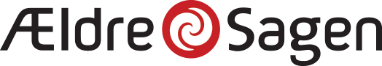  Kære besøgsven					 dato Vi har længe savnet muligheden for at kunne samle venner og værter til fælles glæde og samvær i Besøgstjenesten – den mulighed er her nu!Du og din vært er inviteret til Kaffemik i Besøgstjenesten
Ældre Sagens besøgstjenester i hele landet holder Kaffemik for venner og værter i oktober måned – for at fejre besøgsvenskabet og at vi kan være sammen igen. Her i xxx er vi selvfølgelig også med og vil hermed gerne invitere dig og din vært til Kaffemik sammen med de andre i vores fælles besøgstjeneste. xxxdag. d. yy. oktober 2021 kl. zz. zz. – ææ.øøHvor:Vi skal hygge os og nyde en kop kaffe med lidt godt til ganen og til humøret. Det skal kunne mærkes, at vi kan være sammen igen! For nogle af os bliver det måske det første spæde og trygge skridt i at ”være ude” og sammen med mange andre igen efter (alt for) lang tid i eget selskab.Jeg/vi håber, du vil tage invitationen med til din besøgsvært, og at I begge kan komme. Du kan måske foreslå, at I følges ad til Kaffemikken?Det er som udgangspunkt ikke meningen, at du som besøgsven kommer alene, men hvis din vært ikke har lyst eller mulighed for at være med, er du naturligvis mere end velkommen til selv at deltage – du og din store indsats skal også fejres!Tilmelding til undertegnede senest den xx.xxBedste hilsener og på glædeligt gensyn til Kaffemik i BesøgstjenestenXxx xxxTelefonmail